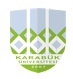 KARABÜK UNIVERSITYBalıklar Kayası 78050 Karabük / TURKEY                                                STUDENT’S                                Phone (+90) 370 433 66 87, Fax: (+90) 370 433 66                                           PHOTOSTUDENT APPLICATION FORM (2011/2012)FIELD OF STUDY: ____________________SEMESTER 1  		SEMESTER 2 	 	FULL ACADEMIC YEAR	SENDING INSTITUTION: Name and full address of the Institution: ______________________________________________________________ _________________________________________________________________________________________
Departmental coordinator – Name: ___________________________________________________________________Telephone ___________________ Fax _____________________ e-mail__________________@__________________Erasmus Coordinator: – Name: ______________________________________________________________________Telephone ___________________ Fax _____________________ e-mail__________________@__________________STUDENT’S PERSONAL INFORMATION: Surname: ____________________________________ First name(s): _______________________________________ Date of birth: _________________________________ Nationality   : _______________________________________  
Place of birth: _________________________________ Sex: 	             _______________________________________   Current address: __________________________________________________________________________________Permanent add. (if different): ________________________________________________________________________
Current telephone: __________________________ Permanent telephone (if different): ________________________Current fax / e-mail:  _______________________________________________________________________________   Number of higher education study years prior to departure abroad:   Diploma/degree for which you are currently studying: ___________________________________________________   
Date when you began these studies: ___________________________________________________________________Date when you expect to complete them: _______________________________________________________________Have you already been an exchange student?		Yes		No  
If yes, when?, at which Institution? ___________________________________________________________________INSTITUTION WHICH WILL RECEIVE THIS APPLICATION:I wish to take part in an intensive language preparation course
provided by the host Institution								Yes 		No 
I am available for summer course								Yes 	             No  
Please send details										Yes 		No page 1Name of student: ___________________________________________________________________________Sending Institution: _________________________________________ Country: ______________________________LANGUAGE COMPETENCE:Mother tongue: __________________ Language of instruction at home institution (if different): ________________
Other languages	I am currently studying	I have sufficient knowledge	I would have sufficient
 			this language			to follow lectures	             knowledge to follow lectures if
 											I had some extra preparation
			Yes		No		Yes		No			Yes		No
French              	  		 		  		 			  		 
English                    	  		 		  		 			  		 
German                          		 		  		 			  		 Do you receive funding from other sources?						Yes 		No If yes, which:_______________________________________________________________________________
Bank name, city: ____________________________________________________________________________
Account no.: _______________________________________________________________________________PREVIOUS AND CURRENT STUDYWORK EXPERIENCE RELATED TO CURRENT STUDY (IF RELEVANT): Type of work experience		Firm/Organisation			Dates			Country
___________________	           ___________________                            _______________         ____________________
___________________	           ___________________                            _______________         ____________________Student’s signature: ______________________________ Date: ______________________________________ Sending Institution: I confirm that this application is approved.Departmental Coordinator’s signature: ______________________________ Date: _________________________  Erasmus Coordinator’s signature:        _______________________________ Date: _________________________       page 2Receiving InstitutionCountryPeriods of studiesfrom    	       toDuration of stay(months)KARABÜK UNIVERSITYTURKEY _________     _________ _________Name of Course : ___________________________________________________________________________Course Code from Home Institution Information Package: ___________________________________________Diploma degree for which you are currently studying:  ______________________________________________Number of higher education study years prior to departure abroad:  ___________________________________Have you already been studying abroad ?                Yes             No If Yes, when ? at which institution ? ____________________________________________________________RECEIVING INSTITUTIONRECEIVING INSTITUTIONWe hereby acknowledge receipt of the application, the proposed learning agreement and the candidate’s Transcript of records.We hereby acknowledge receipt of the application, the proposed learning agreement and the candidate’s Transcript of records.The above-mentioned student is                       Departmental coordinator’s signature________________________________________Date: ________________________________________provisionally accepted at our institutionnot accepted at our institutionInstitutional coordinator’s signature________________________________________Date:________________________________________